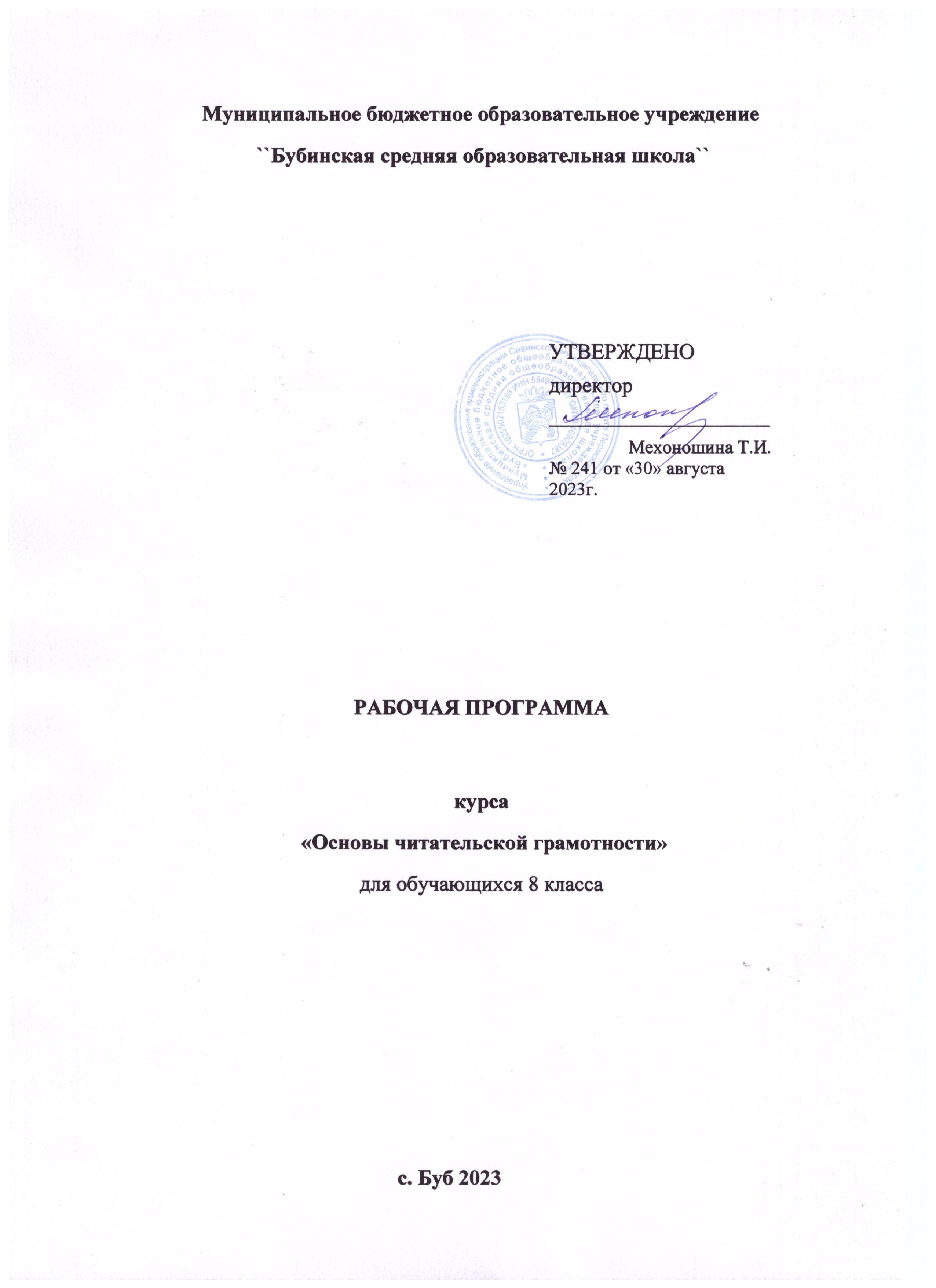                    Пояснительная записка курса «Основы читательской грамотности» 8 классОсновной целью программы является развитие читательской грамотности учащихся 8 классов как индикатора качества и эффективности образования, равенства доступа к образованию.Программа нацелена на способности человека понимать, использовать, оценивать тексты, размышлять о них и заниматься чтением для того, чтобы достигать своих целей, расширять свои знания и возможности, участвовать в социальной жизни. Отводится в 8 классе – 17 часов в год, по 0, 5 ч.Планируемые результаты освоения учебного предмета Предметными результатами являются:Оценивает форму и содержание текста в рамках предметного содержанияЛичностными результатами являются:оценивает содержание прочитанного с позиции норм морали и общечеловеческих ценностей;формулирует собственную позицию по отношению к прочитанному.Метапредметными результатами являются:работа с текстом: поиск информации и понимание прочитанного;работа с текстом: преобразование и интерпретация информации;работа с текстом: оценка информации.КАЛЕНДАРНО-ТЕМАТИЧЕСКОЕ ПЛАНИРОВАНИЕКурс «Основы читательской грамотности». 8 классУчебно-методический комплексБакланова, И. Ю. Формирование умений комплексного литературоведческого анализа художественного текста на II и III ступени обучения как способ совершенствования читательской компетенции // И. Ю. Бакланова. – Воюшина, М. П. Модернизация литературного образования и развитие младших школьников: Монография. – СПб.: Сударыня, 2017	Орлова Э.А. Рекомендации по повышению уровня читательской компетенции в рамках Национальной программы поддержки и развития чтения. Пособие для работников образовательных учреждений, М.: 2008Пересветова Е.В. Сопоставительный анализ художественных текстов на уроках русского языка. М.: Чистые пруды. 2007Цукерман Г.А. Оценка читательской грамотности. РАО: Москва, 2010	Шелестова З. А. «Чтение — превосходный профессор литературы» Литература в школе № 7, 1999Ко л - во  часовТема урокаДата планДата фактВиды деятельности1Вводное занятие. Знакомятся с целями курса, определяют собственные цели.2Диагностический тест.Выполняют тест.3Определение основной темы и  идеи в драматическомпроизведении.Работают с текстом.4Учебный текст как источник  информации.Используют содержании я текстов для достижения собственных целей; дляразвития своих знаний.5Нахождение путей восполнения пробелов в информации.Используют содержания текстов для достижения собственных целей; дляразвития своих знаний.6Знакомство с основными приёмами текстовой стратегии.Применяют просмотровое, ознакомительное, поисковое,изучающее чтение, понимание письменных текстов.7Сопоставление содержаниятекстов официально-делового       стиля.Используют содержаниятекстов для достижения собственных целей; для развития своих знаний.8Деловые ситуации в текстах.  Используют содержания текстов для достижения собственныхцелей; для развития своих знаний.9Работа с текстом: как применять  информацию из текста в изменённой ситуации.Извлекают соответствующие фрагменты текста, устанавливают связи между ними и интерпретируют их.10Типы текстов: текст-инструкция (указания к выполнению работы, правила, уставы, законы).Извлекают соответствующие фрагменты текста, устанавливают связи между ними и интерпретируют их.11Работа в группах на преобразование одних видов  текстов в другие.Используют содержания  текстов для достижения собственных целей; дляразвития своих знаний.12Работа с несплошным текстом: формы, анкеты, договоры.Извлекают соответствующие фрагменты текста, устанавливают связи междуними и их интерпретировать.13Преобразование информации,данной в виде графика, таблицы,  схемы, в текстовую информацию.Используют содержания текстов для достижениясобственных целей; для  развития своих знаний.14Поиск ошибок в предложенном  тексте.Работают с текстом.15Типы задач на грамотность. Информационные задачи.Применение информации из текста при решении учебно-познавательныхзадач.Работают с текстом.16Обнаружение недостоверности получаемой информации.Используют содержания  текстов для достижениясобственных целей; для развития своих знаний.17Контроль знаний.Анализируют работу, обсуждаютзатруднений при выполнении теста.